Задачи для домашней работы.Из картона вырезан шаблон в виде неразвернутого угла. Как построить с помощью этого шаблона и линейки без делений проверить параллелльность двух прямых?Доказать АВ ║ MN.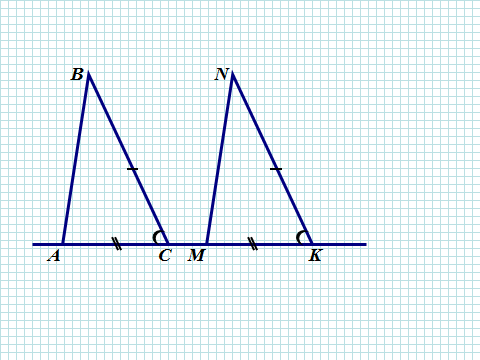 